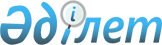 Сайлау өткiзу кезеңiнде кандидаттардың үгiттiк баспа материалдарын орналастыру үшiн орындарды және сайлаушылармен кездесу өткiзу үшiн үй-жайларды белгiлеу туралы
					
			Күшін жойған
			
			
		
					Ақтөбе облысы Әйтеке би аудандық әкімдігінің 2013 жылғы 20 ақпандағы № 44 қаулысы. Ақтөбе облысының Әділет департаментінде 2013 жылғы 28 ақпанда № 3544 болып тіркелді. Күші жойылды - Ақтөбе облысы Әйтеке би ауданы әкімдігінің 2014 жылғы 03 қыркүйектегі № 164 қаулысымен      Ескерту. Күші жойылды - Ақтөбе облысы Әйтеке би ауданы әкімдігінің 03.09.2014 № 164 қаулысымен.



      Қазақстан Республикасының 1995 жылғы 28 қыркүйектегі «Қазақстан Республикасындағы сайлау туралы» Конституциялық Заңының 28 бабының 4 және 6 тармақтарына және Қазақстан Республикасының 2001 жылғы 23 қаңтардағы «Қазақстан Республикасындағы жергiлiктi мемлекеттiк басқару және өзiн-өзi басқару туралы» Заңының 31 бабына сәйкес, Әйтеке би ауданы әкiмдiгi ҚАУЛЫ ЕТЕДI:



      1. Әйтеке би аудандық аумақтық сайлау комиссиясымен бiрлесе отырып (келiсiмi бойынша), сайлау өткiзу кезеңiнде кандидаттардың үгiттiк баспа материалдарын орналастыратын орындардың тiзбесi 1 қосымшаға сәйкес белгiленсiн.



      2. Сайлау өткiзу кезеңiнде кандидаттарға сайлаушылармен кездесу өткiзу үшiн шарттық негiзде берiлетiн үй-жайлар тiзiмi 2 қосымшаға сәйкес белгiленсiн.



      3. Селолық округ әкiмдерi үгiттiк баспа материалдарын барлық кандидаттар үшiн тең құқықтар қамтамасыз ететiн жағдайда орналастыруды, сайлаушылармен кездесу өткiзу үшiн үй-жайларды беру шарттарының бiрдей және тең болуын қамтамасыз етсiн.



      4. Осы қаулының орындалуын бақылау аудан әкiмi аппаратының басшысы М.Сатимовке жүктелсiн.



      5. Осы қаулы алғашқы ресми жарияланған күннен бастап қолданысқа енгiзiледi.      Аудан әкімі                                 А.Бердалин      Келісілді:

      Әйтеке би аудандық аумақтық

      сайлау комиссиясының төрағасы               А.Сапаров

Аудан әкімдігінің 2013 жылғы

2013 жылғы 20 ақпандағы

№ 44 қаулысына

Қосымша № 1 Сайлауға қатысатын үміткерлердің үгіттік баспа материалдарын орналастыруға арналған Әйтеке би ауданы бойынша орындар

ТІЗІМІ

Әйтеке би ауданы әкімдігінің

2013 жылғы 20 ақпандағы

№ 44 қаулысына

Қосымша № 2 Сайлауға қатысатын үміткерлердің сайлаушылармен кездесу өткізу үшін шарттық негіздегі орын-жай

ТІЗІМІ
					© 2012. Қазақстан Республикасы Әділет министрлігінің «Қазақстан Республикасының Заңнама және құқықтық ақпарат институты» ШЖҚ РМК
				№
Селолық округтер
Орналасқан орны
атауы
саны
1Ақкөл селолық округіАқкөл селолық клубының алдындағы алаңықалқан-стенд12Ақтасты селолық округі1. Абай орта мектебінің алдындағы алаңы2. Ақтасты медициналық пунктінің алдындағы алаңы3. Жамбыл орта мектебінің алдындағы алаңықалқан-стенд

 қалқан-стенд

 қалқан-стенд1

 1

 13Аралтоғай селолық округі1. Қыналы негізгі мектебінің алдындағы алаңы2. Б.Сисекенов атындағы орта мектептің алдындағы алаңы3. Милы орта мектебінің алдындағы алаңы4. Аралтоғай селолық клубының алдындағы алаңықалқан-стенд

 қалқан-стенд

 

 қалқан-стенд

 қалқан-стенд1

 1

 

 1

 14Әйке селолық округі1. Әйке орта мектебінің алдындағы алаңы2. Северный орта мектебінің алдындағы алаңықалқан-стенд

 қалқан-стенд1

 15Басқұдық селолық округі1. Басқұдық селолық клубының алдындағы алаңы2. Мамыт негізгі мектебінің алдындағы алаңықалқан-стенд

 қалқан-стенд1

 16Жамбыл ауылдық округіЖамбыл ауылдық округі әкімдігінің алдындағы алаңықалқан-стенд17Жабасақ селолық округі1. Жабасақ селолық клубының алдындағы алаңы2. Байжанкөл бастауыш мектебінің алдындағы алаңы3. Аққұм орта мекетебінің алдындағы алаңықалқан-стенд

 қалқан-стенд

 қалқан-стенд1

 1

 18Қызылжұлдыз селолық округіҚызылжұлдыз орта мектебінің алдындағы алаңықалқан-стенд19Құмқұдық селолық округі1. Қарашатау орта мектебінің алдындағы алаңы2. «Ақбота» бала бақшасының алдындағы алаңықалқан-стенд

 қалқан-стенд1

 110Қарабұтақ селолық округі1. Қарабұтақ селолық клубының алдындағы алаңы2. Т.Шевченко атындағы орта мектебінің алдындағы алаңы3. Қарабұтақ орта мектебінің алдындағы алаңы4. Белқопа орта мектебінің алдындағы алаңы5. Жарөткел негізгі мектебінің алдындағы алаңы6. Еңбекту орта мектебінің алдындағы алаңықалқан-стенд

 қалқан-стенд

 

 қалқан-стенд

 қалқан-стенд

 қалқан-стенд

 қалқан-стенд1

 1

 

 1

 1

 1

 111Комсомол селолық округі1. «Целинник» мәдениет үйінің алдындағы алаңы2. Аудандық салық басқармасының алдындағы алаңы3. Аудандық орталық ауруханасының алдындағы алаңы4. Комсомол орта мектебінің алдындағы алаңы5. М.Жұмабаев атындағы орта мектебінің алдындағы алаңы6. Т.Жүргенов атындағы орта мектебінің алдындағы алаңы7. Талдысай орта мектебінің алдындағы алаңықалқан-стенд

 қалқан-стенд

 

 қалқан-стенд

 

 қалқан-стенд

 қалқан-стенд

 

 қалқан-стенд

  

қалқан-стенд1

 1

 

 1

 

 1

 1

 

 1

 112Қайрақты селолық округіТалдық орта мектебінің алдындағы алаңықалқан-стенд113Сарат ауылдық округіСарат орта мектебінің алдындағы алаңықалқан-стенд114Сұлукөл селолық округіСұлукөл орта мектебінің алдындағы алаңықалқан-стенд115Үшқатты ауылдық округіҮшқатты орта мектебінің алдыңғы алаңықалқан-стенд1№Селолық округтерӨткізілетін орныМекен жайы1Ақкөл селолық округі1. Ақкөл селолық клубы1. Ақкөл селосы2Ақтасты селолық округі1. Абай орта мектебі2. Жамбыл орта мектебі1. Ақтасты селосы2. Толыбай селосы3Аралтоғай селолық округі1. Қыналы негізгі мектебі2. Б.Сисекенов атындағы орта мектебі3. Милы орта мектебі4. Аралтоғай селолық клубы1. Қыналы селосы 

2. Ұлғайсын селосы

 3. Милы селосы4. Аралтоғай селосы4Әйке селолық округі1. Әйке орта мектебі2. Северный орта мектебі1. Әйке селосы2. Тереңсай селосы5Басқұдық селолық округі1. Басқұдық селолық клубы2. Мамыт негізгі мектебі1.Басқұдық селосы

 2.Сарбұлақ селосы6Жамбыл ауылдық округіЯрослав орта мектебіЖамбыл селосы7Жабасақ селолық округі1. Жабасақ селолық клубы2. Байжанкөл бастауыш мектебі3. Аққұм орта мектебі1. Жабасақ селосы

 2. Байжанкөл селосы

 3. Аққұм селосы8Қызылжұлдыз селолық округіҚызылжұлдыз орта мектебіАралтөбе селосы9Құмқұдық селолық округіҚарашатау орта мектебіҚұмқұдық селосы10Қарабұтақ селолық округі1. Қарабұтақ селолық клубы2. Белқопа орта мектебі3. Жарөткел негізгі мектебі4. Еңбекту орта мектебі1. Қарабұтақ селосы

 2. Белқопа селосы3. Жарөткел селосы

 4. Еңбекту селосы11Комсомол селолық округі1. «Целинник» мәдениет үйі2. Талдысай орта мектебі1. Комсомол селосы 

 2. Талдысай селосы12Қайрақты селолық округіТалдық орта мектебіТалдық селосы13Сарат ауылдық округіСарат орта мектебіТымабұлақ бастауыш мектебі1. Сарат селосы2. Қырыққұдық селосы14Сұлукөл селолық округіСұлукөл орта мектебіСұлукөл селосы15Үшқатты ауылдық округіҮшқатты орта мектебіҮшқатты селосы